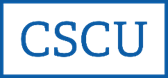 ACADEMIC COUNCIL
2023 MEETING SCHEDULE – DRAFTUnless otherwise noted, meetings are usually scheduled for the second Wednesday of the month.Meetings will begin at 1:00 p.m.Mode of Delivery - TBDAcademic Council Meeting dates are subject to changepending BOR Academic and Student Affairs Committee Meeting Schedule  		Date						PlaceWednesday, January 11, 2023			Mode of Delivery - TBDWednesday, February 8, 2023 			Mode of Delivery - TBDWednesday, March 8, 2023			Mode of Delivery - TBDWednesday, April 12, 2023			Mode of Delivery - TBDWednesday, May 10, 2023			Mode of Delivery - TBDWednesday, June 14, 2023			Mode of Delivery - TBDWednesday, August 9, 2023			Mode of Delivery - TBDWednesday, September 13, 2023 		Mode of Delivery - TBDWednesday, October 11, 2023			Mode of Delivery - TBDWednesday, November 8, 2023			Mode of Delivery - TBDWednesday, December 13, 2023		Mode of Delivery - TBD